 LocationThe location for my enterprise isI chose this location becauseCOMPARISON OF COMPETITORS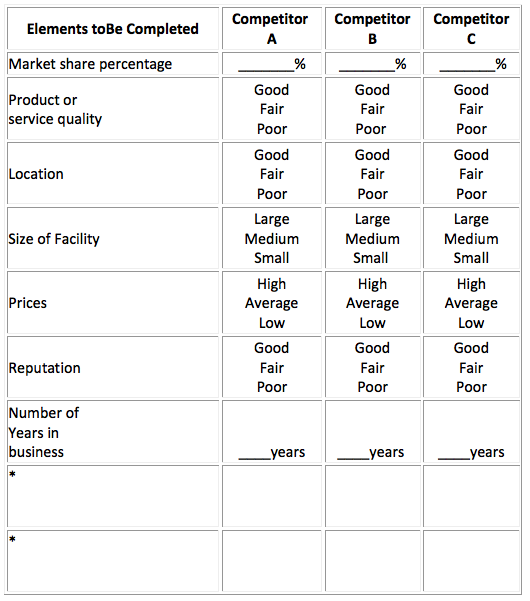 *Use these spaces for additional elements.